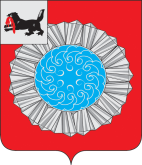                                                                     Российская ФедерацияИркутская областьСлюдянский районДУМА МУНИЦИПАЛЬНОГО ОБРАЗОВАНИЯСЛЮДЯНСКИЙ РАЙОНРЕШЕНИЕг. СлюдянкаРешение принято районной Думой  18 сентября 2019 г.    О формировании комиссии  по местному самоуправлению и взаимодействию  с общественными и некоммерческими  организациямиВ соответствии со статьей 33 Устава муниципального образования Слюдянский район (новая редакция), зарегистрированного постановлением Губернатора Иркутской области № 303-П от 30 июня , регистрированный № 14-3, статьями 12, 13 Регламента Думы муниципального образования Слюдянский район, утвержденного Решением районной Думы от 24 декабря 2015 года № 71- VI рд,РАЙОННАЯ ДУМА РЕШИЛА:1. Сформировать постоянную комиссию по местному самоуправлению и взаимодействию с общественными и некоммерческими организациями Думы муниципального образования  Слюдянский район седьмого созыва в составе 5 человек.2. Утвердить персональный состав комиссии по местному самоуправлению и взаимодействию с общественными и некоммерческими организациями из следующих депутатов:- Шелехов Алексей Геннадьевич – депутат  избирательного округа № 4;- Быковский Александр Петрович – депутат  избирательного округа № 8;- Якимов Александр Алексеевич – депутат  избирательного округа № 13;- Полторадядько Владимир Анатольевич – депутат  избирательного округа № 7;- Свитюк Сергей Васильевич – депутат  избирательного округа № 14.Председатель Думы муниципального образования Слюдянский район                                                                          А.В. НиколаевОт 18.09. 2019 г. № 12 – VII  рд